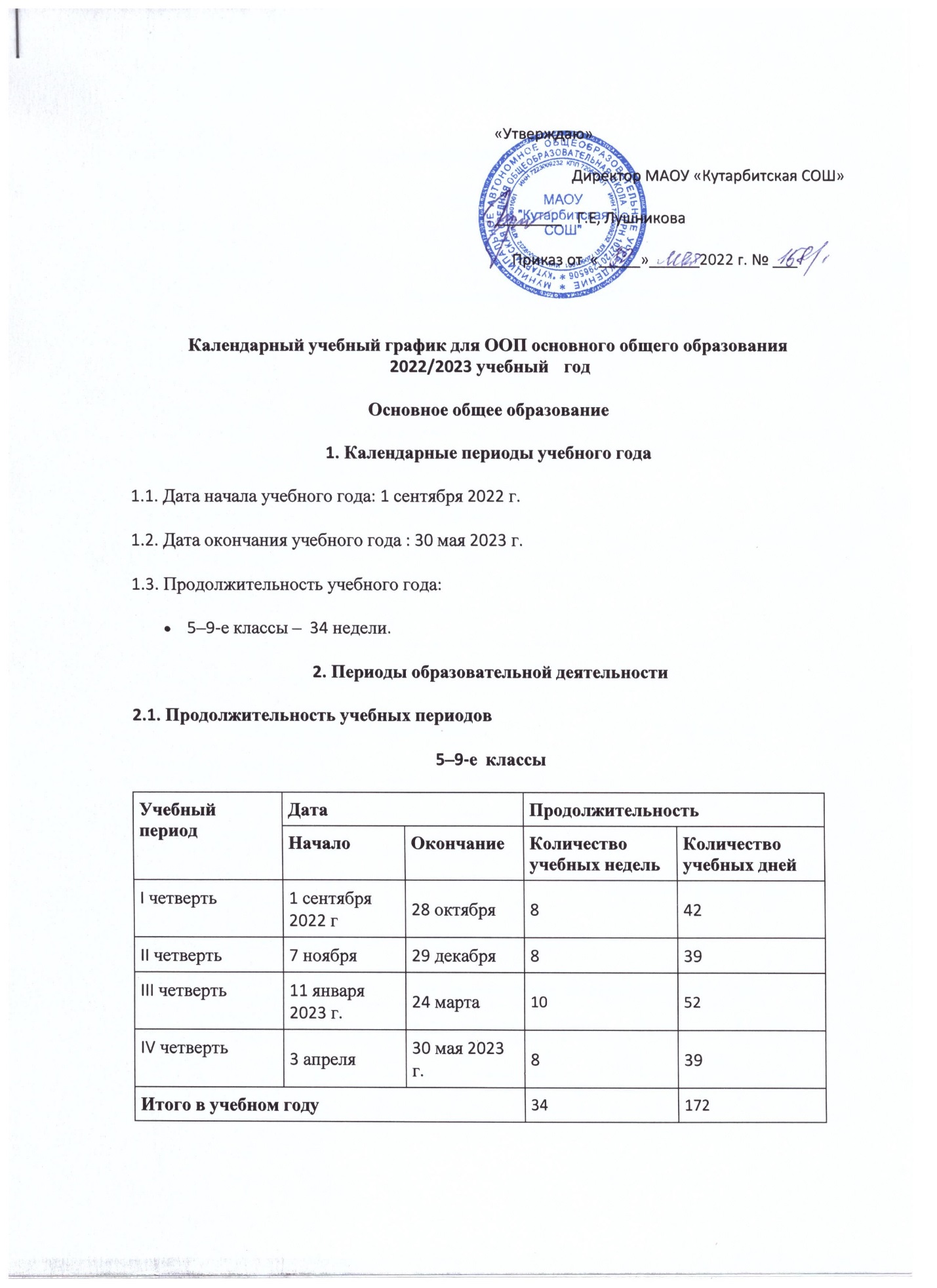 Календарный учебный график для ООП основного общего образования
 2022/2023 учебный    годОсновное общее образование1. Календарные периоды учебного года1.1. Дата начала учебного года: 1 сентября 2022 г.1.2. Дата окончания учебного года : 30 мая 2023 г.1.3. Продолжительность учебного года:5–9-е классы –  34 недели.2. Периоды образовательной деятельности2.1. Продолжительность учебных периодов5–9-е  классы
2.2. Продолжительность каникул, праздничных и выходных дней5–9-е классы 3. Режим работы образовательной организации4. Распределение образовательной недельной нагрузки	5. Расписание звонков и перемен5–9-е классы6. Организация промежуточной аттестацииПромежуточная аттестация проводится в 5–8-х классах с 3 мая  по 25 мая 2023 г. без прекращения образовательной деятельности по предметам учебного плана.Учебный периодДатаДатаПродолжительностьПродолжительностьУчебный периодНачалоОкончаниеКоличество
учебных недельКоличество
учебных днейI четверть1 сентября 2022 г28 октября842II четверть7 ноября29 декабря839III четверть11 января 2023 г.24 марта1052IV четверть3 апреля30 мая 2023 г.839Итого в учебном годуИтого в учебном годуИтого в учебном году34172Каникулярный периодДатаДатаПродолжительность каникул, праздничных и выходных дней в календарных дняхКаникулярный периодНачало Окончание Продолжительность каникул, праздничных и выходных дней в календарных дняхОсенние каникулы29 октября 2022 г.6 ноября 2022 г.9Зимние каникулы30 декабря 2022 г.10 января 2023 г.12Весенние каникулы25 марта 2023 г.2 апреля 2023 г.9Летние каникулы31 мая 2023 г.31 августа 2023 г.93Праздничные дниПраздничные дниПраздничные дни6Выходные дниВыходные дниВыходные дни64ИтогоИтогоИтого193Период учебной деятельности5–9-е классыУчебная неделя (дней)5Урок (минут)40Перерыв (минут)10/20Периодичность промежуточной аттестацииВ конце каждой четверти  и по итогам учебного года Образовательная деятельностьНедельная нагрузка в академических часахНедельная нагрузка в академических часахНедельная нагрузка в академических часахНедельная нагрузка в академических часахНедельная нагрузка в академических часахОбразовательная деятельность5 класс6класс7класс8класс9 классУрочная2930323333Внеурочная55566УрокПродолжительность урокаПродолжительность перемены1 урок9.00-9.4010 минут2 урок9.50-10.3010 минут3 урок10.40-11.2020 минут4 урок11.40-12.2020 минут5 урок12.40-13.2020 минут6 урок13.40-14.2010 минут5-6 классы Внеурочные занятия14.40-15.1015.20-15.5020 минут10 минут7-9 классы 7 урок14.30-15.1020 минут7-9 классыВнеурочные занятия15.30-16.0016.10-16.4010 минут